				McMaster Students Union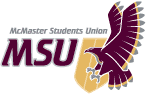 Notice of MotionDATE:		February 11, 2021	TO:		Student Representative AssemblyFROM:		Daniela Stajcer, Executive AssistantRE:		NOTICE OF MOTIONThe following motions will be discussed at the SRA meeting scheduled for Sunday, February 21, 2021 (SRA 20O):Moved by Noble, seconded by ____ that the Assembly approved the proposed changes to Bylaw 8 - Policy Approval Process, as circulated.